INFORMACIÓN GENERALÁREA RESPONSABLE DE LA INFORMACIÓN                                                                                        SERIE DOCUMENTAL:OFICIOS COMENTARIOSINFORMACIÓN GENERALÁREA RESPONSABLE DE LA INFORMACIÓN                                                                                        SERIE DOCUMENTAL:MEMORANDUMSCOMENTARIOSINFORMACIÓN GENERALÁREA RESPONSABLE DE LA INFORMACIÓN                                                                                         SERIE DOCUMENTAL:CONTRATOSCOMENTARIOSINFORMACIÓN GENERALÁREA RESPONSABLE DE LA INFORMACIÓNSERIE DOCUMENTAL:DOCUMENTOS ADMINISTRATIVOS VIATICOSCOMENTARIOSINFORMACIÓN GENERALÁREA RESPONSABLE DE LA INFORMACIÓNSERIE DOCUMENTAL:DOCUMENTOS ADMINISTRATIVOS COMENTARIOSINFORMACIÓN GENERALÁREA RESPONSABLE DE LA INFORMACIÓNSERIE DOCUMENTAL:DOCUMENTOS ADMINISTRATIVOS MANTENIMIENTO Y SERVICIO EQUIPO DE TRANSPORTECOMENTARIOSINFORMACIÓN GENERALÁREA RESPONSABLE DE LA INFORMACIÓNSERIE DOCUMENTAL:DOCUMENTOS ADMINISTRATIVOS PAPELERÍACOMENTARIOS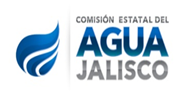 COMISIÓN ESTATAL DEL AGUA DE JALISCODIRECCIÓN DE LA UNIDAD EJECUTORA DE ABASTECIMIENTO Y SANEAMIENTOFORMATO DE CONTROL Y GESTIÓN ARCHIVÍSTICA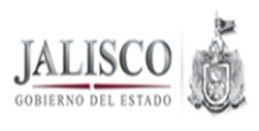 UNIDAD ADMINISTRATIVA:COMISIÓN ESTATAL DEL AGUA DE JALISCOÁREA DE PROCEDENCIA DE ARCHIVO:DIRECCIÓN DE LA UNIDAD EJECUTORA DE ABASTECIMIENTO Y SANEAMIENTORESPONSABLE:ING. SALVADOR DELGADO SÁNCHEZCARGO:DIRECTOR DE LA UNIDAD EJECUTORA DE ABASTECIMIENTO Y SANEAMIENTODOMICILIO:AVENIDA FRANCIA 1726, COL. MODERNA. TELÉFONO:30 30 92 00  EXT. 8288CORREO ELECTRÓNICO:sdelgado@ceajalisco.gob.mx UNIDAD PROCEDENCIA O FONDO:GERENCIA DE INGENIERÍASECCIÓN DOCUMENTAL:GERENCIA DE INGENIERÍA RESPONSABLE:ING. CARLOS ALBERTO HERNÁNDEZCARGO:GERENCIA DE INGENIERÍA TÉCNICADOMICILIO:CALLE BRASILIA #2970 COL. COLOMOS PROVIDENCIATELÉFONO:30 30 93 50  EXT. 8393CORREO ELECTRÓNICO:Cahernandez@ceajalisco.gob.mx UBICACIÓN FÍSICA DEL ARCHIVO:OFICINA BRASILIANOMBRE DEL ARCHIVO:OFICIOSFECHAS:2013, 2014,2015,2016DESCRIPCIÓN:OFICIOSVOLUMEN:   50UEAS-GIARCHIVO DISPONIBLE PARA CONSULTA INTERNA EN OFICINAS DE BRASILIACOMISIÓN ESTATAL DEL AGUA DE JALISCODIRECCIÓN DE LA UNIDAD EJECUTORA DE ABASTECIMIENTO Y SANEAMIENTOFORMATO DE CONTROL Y GESTIÓN ARCHIVÍSTICAUNIDAD ADMINISTRATIVA:COMISIÓN ESTATAL DEL AGUA DE JALISCOÁREA DE PROCEDENCIA DE ARCHIVO:DIRECCIÓN DE LA UNIDAD EJECUTORA DE ABASTECIMIENTO Y SANEAMIENTORESPONSABLE:ING. SALVADOR DELGADO SÁNCHEZCARGO:DIRECTOR DE LA UNIDAD EJECUTORA DE ABASTECIMIENTO Y SANEAMIENTODOMICILIO:AVENIDA FRANCIA 1726, COL. MODERNA. TELÉFONO:30 30 92 00  EXT. 8288CORREO ELECTRÓNICO:sdelgado@ceajalisco.gob.mx UNIDAD PROCEDENCIA O FONDO:GERENCIA DE INGENIERÍASECCIÓN DOCUMENTAL:GERENCIA DE INGENIERÍA RESPONSABLE:ING. CARLOS ALBERTO HERNÁNDEZCARGO:GERENCIA DE INGENIERÍA TÉCNICADOMICILIO:CALLE BRASILIA #2970 COL. COLOMOS PROVIDENCIATELÉFONO:30 30 93 50  EXT. 8393CORREO ELECTRÓNICO:Cahernandez@ceajalisco.gob.mx UBICACIÓN FÍSICA DEL ARCHIVO:OFICINA BRASILIANOMBRE DEL ARCHIVO:MEMORANDUMSFECHAS:2013, 2014,2015,2016DESCRIPCIÓN:MEMORANDUMSVOLUMEN:   44UEAS-GIARCHIVO DISPONIBLE PARA CONSULTA INTERNA EN OFICINAS DE BRASILIACOMISIÓN ESTATAL DEL AGUA DE JALISCODIRECCIÓN DE LA UNIDAD EJECUTORA Y ABASTECIMIENTO Y SANEAMIENTOFORMATO DE CONTROL Y GESTIÓN ARCHIVÍSTICAUNIDAD ADMINISTRATIVA:COMISIÓN ESTATAL DEL AGUA DE JALISCOÁREA DE PROCEDENCIA DE ARCHIVO:DIRECCIÓN DE LA UNIDAD EJECUTORA DE ABASTECIMIENTO Y SANEAMIENTORESPONSABLE:ING. SALVADOR DELGADO SÁNCHEZCARGO:DIRECTOR DE LA UNIDAD EJECUTORA DE ABASTECIMIENTO Y SANEAMIENTODOMICILIO:AVENIDA FRANCIA 1726, COL. MODERNA. TELÉFONO:30 30 92 00  EXT. 8288CORREO ELECTRÓNICO:sdelgado@ceajalisco.gob.mxUNIDAD PROCEDENCIA O FONDO:GERENCIA DE INGENIERÍASECCIÓN DOCUMENTAL:GERENCIA DE INGENIERÍA RESPONSABLE:ING. CARLOS ALBERTO HERNÁNDEZCARGO:GERENCIA DE INGENIERÍA TÉCNICADOMICILIO:CALLE BRASILIA #2970 COL. COLOMOS PROVIDENCIATELÉFONO:30 30 93 50  EXT. 8393CORREO ELECTRÓNICO:cahernandez@ceajalisco.gob.mx UBICACIÓN FÍSICA DEL ARCHIVO:OFICINA BRASILIANOMBRE DEL ARCHIVO:CONTRATOSFECHAS:2014DESCRIPCIÓN:INGENIERÍA BÁSICA DE INTEGRACIÓN DEL DOCUMENTO PARA LICITAR EL PROYECTO EJECUTIVO Y CONSTRUCCIÓN DE LA OBRA DE CONTROL DE NIVELES DE LA LAGUNA DE ZAPOTLAN.ELABORACIÓN DEL PLAN MAESTRO CONCEPTUAL DEL PARQUE DEL TEMPISQUE EN EL MUNICIPIO DE ZAPOPAN, JALISCOVOLUMEN:   2CONTRATO CEA-DCUS-SCES-IN-RP-228-2014CONTRATO CEA-DCUS-SCES-IN-RP-230-2014ARCHIVO DISPONIBLE PARA CONSULTA INTERNA EN OFICINAS DE BRASILIACOMISIÓN ESTATAL DEL AGUA DE JALISCODIRECCIÓN DE LA UNIDAD EJECUTORA DE ABASTECIMIENTO Y SANEAMIENTOFORMATO DE CONTROL Y GESTIÓN ARCHIVÍSTICAUNIDAD ADMINISTRATIVA:COMISIÓN ESTATAL DEL AGUA DE JALISCOÁREA DE PROCEDENCIA DE ARCHIVO:DIRECCIÓN DE LA UNIDAD EJECUTORA DE ABASTECIMIENTO Y SANEAMIENTORESPONSABLE:ING. SALVADOR DELGADO SÁNCHEZCARGO:DIRECTOR DE LA UNIDAD EJECUTORA DE ABASTECIMIENTO Y SANEAMIENTODOMICILIO:AVENIDA FRANCIA 1726, COL. MODERNA. TELÉFONO:30 30 92 00  EXT. 8288CORREO ELECTRÓNICO:sdelgado@ceajalisco.gob.mx UNIDAD PROCEDENCIA O FONDO:GERENCIA DE INGENIERÍASECCIÓN DOCUMENTAL:GERENCIA DE INGENIERÍARESPONSABLE:ING. CARLOS ALBERTO HERNÁNDEZCARGO:GERENCIA DE INGENIERÍA TÉCNICADOMICILIO:CALLE BRASILIA #2970 COL. COLOMOS PROVIDENCIATELÉFONO:30 30 93 50  EXT. 8393CORREO ELECTRÓNICO:Cahernandez@ceajalisco.gob.mx UBICACIÓN FÍSICA DEL ARCHIVO:OFICINA BRASILIANOMBRE DEL ARCHIVO:VIATICOSFECHAS:2013, 2014,2015,2016DESCRIPCIÓN:VIATICOS CARLOS ALBERTO HERNÁNDEZ SOLIS, FRANCISCO MEZA PADILLAVOLUMEN:   47VIATICOS ARCHIVO DISPONIBLE PARA CONSULTA INTERNA EN OFICINAS DE BRASILIACOMISIÓN ESTATAL DEL AGUA DE JALISCODIRECCIÓN DE LA UNIDAD EJECUTORA DE ABASTECIMIENTO Y SANEAMIENTOFORMATO DE CONTROL Y GESTIÓN ARCHIVÍSTICAUNIDAD ADMINISTRATIVA:COMISIÓN ESTATAL DEL AGUA DE JALISCOÁREA DE PROCEDENCIA DE ARCHIVO:DIRECCIÓN DE LA UNIDAD EJECUTORA DE ABASTECIMIENTO Y SANEAMIENTORESPONSABLE:ING. SALVADOR DELGADO SÁNCHEZCARGO:DIRECTOR DE LA UNIDAD EJECUTORA DE ABASTECIMIENTO Y SANEAMIENTODOMICILIO:AVENIDA FRANCIA 1726, COL. MODERNA. TELÉFONO:30 30 92 00  EXT. 8288CORREO ELECTRÓNICO:sdelgado@ceajalisco.gob.mx UNIDAD PROCEDENCIA O FONDO:GERENCIA DE INGENIERÍASECCIÓN DOCUMENTAL:GERENCIA DE INGENIERÍARESPONSABLE:ING. CARLOS ALBERTO HERNÁNDEZCARGO:GERENCIA DE INGENIERÍA TÉCNICADOMICILIO:CALLE BRASILIA #2970 COL. COLOMOS PROVIDENCIATELÉFONO:30 30 93 50  EXT. 8393CORREO ELECTRÓNICO:Cahernandez@ceajalisco.gob.mx UBICACIÓN FÍSICA DEL ARCHIVO:OFICINA BRASILIANOMBRE DEL ARCHIVO:SOLICITUDES DE VACACIONES Y CURSOSFECHAS:2013, 2014,2015,2016DESCRIPCIÓN:VIATICOS CARLOS ALBERTO HERNÁNDEZ SOLIS, FRANCISCO MEZA PADILLAMARIA EUGENIA SANTOS SOLIS, ESPERANZA PÉREZ ROSALESVOLUMEN:  39VACACIONES Y CURSOSARCHIVO DISPONIBLE PARA CONSULTA INTERNA EN OFICINAS DE BRASILIACOMISIÓN ESTATAL DEL AGUA DE JALISCODIRECCIÓN DE LA UNIDAD EJECUTORA DE ABASTECIMIENTO Y SANEAMIENTOFORMATO DE CONTROL Y GESTIÓN ARCHIVÍSTICAUNIDAD ADMINISTRATIVA:COMISIÓN ESTATAL DEL AGUA DE JALISCOÁREA DE PROCEDENCIA DE ARCHIVO:DIRECCIÓN DE LA UNIDAD EJECUTORA DE ABASTECIMIENTO Y SANEAMIENTORESPONSABLE:ING. SALVADOR DELGADO SÁNCHEZCARGO:DIRECTOR DE LA UNIDAD EJECUTORA DE ABASTECIMIENTO Y SANEAMIENTODOMICILIO:AVENIDA FRANCIA 1726, COL. MODERNA. TELÉFONO:30 30 92 00  EXT. 8288CORREO ELECTRÓNICO:sdelgado@ceajalisco.gob.mx UNIDAD PROCEDENCIA O FONDO:GERENCIA DE INGENIERÍASECCIÓN DOCUMENTAL:GERENCIA DE INGENIERÍARESPONSABLE:ING. CARLOS ALBERTO HERNÁNDEZCARGO:GERENCIA DE INGENIERÍA TÉCNICADOMICILIO:CALLE BRASILIA #2970 COL. COLOMOS PROVIDENCIATELÉFONO:30 30 93 50  EXT. 8393CORREO ELECTRÓNICO:Cahernandez@ceajalisco.gob.mx UBICACIÓN FÍSICA DEL ARCHIVO:OFICINA BRASILIANOMBRE DEL ARCHIVO:MANTENIMIENTO Y SERVICIOFECHAS:2013, 2014,2015,2016DESCRIPCIÓN:MANTENIMIENTOVOLUMEN:   18COLORADO DOBLE CABINA 4X4 CHEVROLET 2009 PLACAS JP 40908F150-FORD 2005 PLACAS JN38501CHEYENE CREW CAB. 4X4 CHEVROLET 2009 PLACA JP 91862ARCHIVO DISPONIBLE PARA CONSULTA INTERNA EN OFICINAS DE BRASILIACOMISIÓN ESTATAL DEL AGUA DE JALISCODIRECCIÓN DE LA UNIDAD EJECUTORA DE ABASTECIMIENTO Y SANEAMIENTOFORMATO DE CONTROL Y GESTIÓN ARCHIVÍSTICAUNIDAD ADMINISTRATIVA:COMISIÓN ESTATAL DEL AGUA DE JALISCOÁREA DE PROCEDENCIA DE ARCHIVO:DIRECCIÓN DE LA UNIDAD EJECUTORA DE ABASTECIMIENTO Y SANEAMIENTORESPONSABLE:ING. SALVADOR DELGADO SÁNCHEZCARGO:DIRECTOR DE LA UNIDAD EJECUTORA DE ABASTECIMIENTO Y SANEAMIENTODOMICILIO:AVENIDA FRANCIA 1726, COL. MODERNA. TELÉFONO:30 30 92 00  EXT. 8288CORREO ELECTRÓNICO:sdelgado@ceajalisco.gob.mx UNIDAD PROCEDENCIA O FONDO:GERENCIA DE INGENIERÍASECCIÓN DOCUMENTAL:GERENCIA DE INGENIERÍARESPONSABLE:ING. CARLOS ALBERTO HERNÁNDEZCARGO:GERENCIA DE INGENIERÍA TÉCNICADOMICILIO:CALLE BRASILIA #2970 COL. COLOMOS PROVIDENCIATELÉFONO:30 30 93 50  EXT. 8393CORREO ELECTRÓNICO:Cahernandez@ceajalisco.gob.mx UBICACIÓN FÍSICA DEL ARCHIVO:OFICINA BRASILIANOMBRE DEL ARCHIVO:PAPELERIAFECHAS:2013, 2014,2015,2016DESCRIPCIÓN:PAPELERIAVOLUMEN:  14PAPELERIA ARCHIVO DISPONIBLE PARA CONSULTA INTERNA EN OFICINAS DE BRASILIA